CF Calendar 2018-2019 Grades 3K-5Sundays                                               			Tuesdays                                             Classes meet at 8:15(3K-5K) & 9:30 (1st-5th)                     		 Classes meet at 6:00 pm (1st-5th) 	                        Sept. 16 (Parents Only Orientation)		Sept. 18 (Parents Only Orientation)Sept. 23                   					Sept. 25                                                                   Sept. 30 (Reconciliation Parent mtg.)               	Oct. 2 (Reconciliation Parent mtg.)                    Oct. 7							Oct. 9					                                                                                                                                                     Oct. 14 (Safeguarding 1st-2nd gr.)	 	Oct. 16 (Safeguarding 1st-2nd gr.)                                                Oct. 21 (Safeguarding 3rd gr.)        		Oct. 23 (Safeguarding 3rd gr.)                                                Oct. 28 (Safeguarding 4th/5th gr.)     		Oct. 30 (Safeguarding 4th-5th gr.)                                               Nov. 4         						Nov. 6                                                                                     Nov. 11        						Nov. 13                                                                                     Nov. 18     						Nov. 27                                                                                                                                                                                                                                                                                           Dec. 2           						Dec. 4                                                                                    Dec. 9                     					Dec. 11                                                                         Dec. 16 (Christmas Program)        	    Dec. 18 (Christmas Program)                                                      Jan. 6                              	    Jan. 8                                                                     Jan. 13 						Jan. 15				                  Jan. 20       						Jan. 22                                                                                      Jan. 27 (Eucharist Parent Mtg.)       		Jan. 29 (Eucharist Parent Mtg.)                                          Feb. 3                                                			Feb. 5                                            Feb. 10             					Feb. 12                                                                               Feb. 17       						Feb. 19                                                                                  Feb. 24         						Feb. 26                                                                                           Mar. 3						Mar. 5                                Mar. 10						Mar. 12                   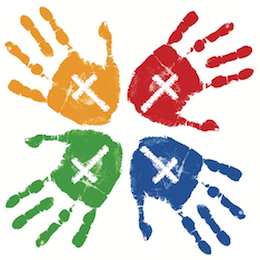 Mar. 17                  					Mar. 19                                                                              Apr. 7      						Apr. 9                                                                                            Apr. 14  						Apr. 16                                                                                              